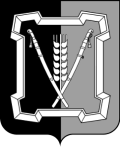 АДМИНИСТРАЦИЯ  КУРСКОГО  МУНИЦИПАЛЬНОГО  ОКРУГАСТАВРОПОЛЬСКОГО КРАЯП О С Т А Н О В Л Е Н И Е12 января 2024 г.	ст-ца Курская	      № 22 О внесении изменений в муниципальную программу Курского муниципального округа Ставропольского края «Развитие физической культуры и спорта», утвержденную постановлением администрации Курского муниципального округа Ставропольского края от 07 декабря 2020 г. № 23В соответствии с решением Совета Курского муниципального округа Ставропольского края от 12 декабря 2023 г. № 607 «О внесении изменений в решение Совета Курского муниципального округа Ставропольского края от 
08 декабря 2022 г. № 453 «О бюджете Курского муниципального округа Ставропольского края на 2023 год и плановый период 2024 и 2025 годов», в связи с корректировкой объемов бюджетного финансирования администрация Курского муниципального округа Ставропольского краяПОСТАНОВЛЯЕТ: 1. Утвердить прилагаемые изменения, которые вносятся в муниципальную программу Курского муниципального округа Ставропольского края «Развитие физической культуры и спорта», утвержденную постановлением администрации Курского муниципального округа Ставропольского края от 07 декабря 2020 г. № 23 «Об утверждении муниципальной программы Курского муниципального округа Ставропольского края «Развитие физической культуры и спорта» (с изменениями, внесенными постановлениями администрации Курского муниципального округа Ставропольского края от 16 февраля 2021 г. № 86, от 18 мая 2021 г. № 464, от 23 июля 2021 г. № 832, от 
09 ноября 2021 г. № 1336, от 09 февраля 2022 г. № 140, от 09 февраля 2022 г. № 141, от 05 мая 2022 г. № 430, от 08 августа 2022 г. № 807, от 19 сентября 2022 г. № 974, от 19 декабря 2022 г. № 1461, от 11 января 2023 г. № 12, от 
11 января 2023 г. № 13, от 21 июня 2023 г. № 640, от 21 сентября 2023 г.
№ 1047, 30 октября 2023 г. № 1204).2. Отделу по организационным и общим вопросам администрации Курского муниципального округа Ставропольского края официально обнародовать  настоящее  постановление  на официальном сайте администрации Курс-2кого муниципального округа Ставропольского края в информационно-те-лекоммуникационной сети «Интернет». 3. Настоящее постановление вступает в силу со дня его официального обнародования на официальном сайте администрации Курского муниципального округа Ставропольского края в информационно-телекоммуника-ционной сети «Интернет» и распространяется на правоотношения, возникшие с 12 декабря 2023 г. по 31 декабря 2023 г.Временно исполняющий полномочия главы Курского муниципального округа Ставропольского края, первый заместитель главыадминистрации Курского муниципального округа Ставропольского края			                                         П.В.БабичевУТВЕРЖДЕНЫпостановлением администрацииКурского муниципального округа Ставропольского краяот 12 января 2024 г. № 22ИЗМЕНЕНИЯ, которые вносятся в муниципальную программу Курского муниципального округа Ставропольского края «Развитие физической культуры и спорта»1. В паспорте муниципальной программы Курского муниципального округа Ставропольского края«Развитие физической культуры и спорта» (далее - Программа) позицию «Объемы и источники финансового обеспечения Программы» изложить в следующей редакции:«объем финансового обеспечения Программы составит 69418,65 тыс. рублей, в том числе по годам:в 2021 году - 21962,28 тыс. рублей;в 2022 году - 21622,62 тыс. рублей;в 2023 году - 25833,75 тыс. рублей,в том числе по источникам финансового обеспечения Программы:бюджет Ставропольского края (далее - краевой бюджет) - 1164,70 тыс. рублей, в том числе по годам: в 2021 году -1164,70 тыс. рублей;в 2022 году - 0,00 тыс. рублей;в 2023 году - 0,00 тыс. рублей,бюджет Курского муниципального округа Ставропольского края (да-лее - местный бюджет) - 68253,95 рублей, в том числе по годам: в 2021 году -20797,58тыс. рублей;в 2022 году - 21622,62 тыс. рублей;в 2023 году - 25833,75 тыс. рублей.Объем финансового обеспечения Программы может уточняться при формировании и внесении изменений в соответствующий бюджет на соответствующий финансовый год».2. В приложении № 1 «Подпрограмма «Физическая культура и массовый спорт» муниципальной программы Курского муниципального округа Ставропольского края «Развитие физической культуры и спорта» к Программе (далее для целей настоящего пункта - Подпрограмма) в паспорте Подпрограммы позицию «Объемы и источники финансового обеспечения Подпрограммы» изложить в следующей редакции:«объем финансового обеспечения Подпрограммы составит 17922,94 тыс. рублей, в том числе по годам: 2в 2021 году - 5179,08 тыс. рублей;в 2022 году - 5970,04 тыс. рублей;в 2023 году - 6773,82тыс. рублей,в том числе по источникам финансового обеспечения:бюджет Курского муниципального округа Ставропольского края (да-лее - местный бюджет) -17922,94 тыс. рублей, в том числе по годам: в 2021 году - 5179,08 тыс. рублей;в 2022 году - 5970,04 тыс. рублей;в 2023 году - 6773,82 тыс. рублей.Объем финансового обеспечения Подпрограммы может уточняться при формировании и внесении изменений в местный бюджет на соответствующий финансовый год».4. Приложение № 7 к Программе изложить в редакции согласно приложению к настоящим изменениям.Заместитель главы администрацииКурского муниципального округаСтавропольского края                                                                     О.В.БогаевскаяОБЪЕМЫ И ИСТОЧНИКИфинансового обеспечения Программы Курского муниципального округа Ставропольского края «Развитие ФИЗИЧЕСКОЙ КУЛЬТУРЫ И СПОРТА» <*>_________________________<*> Далее в настоящем Приложении используется сокращение - Программа234Приложениек изменениям, которые вносятся в муниципальную программу Курского муниципального округа Ставропольского края «Развитие физической культуры и спорта»«Приложение № 7к муниципальной программе Курского муниципального округа Ставропольского края «Развитие физической культуры и спорта»№ п/пНаименование Программы, подпрограммыПрограммы, основного мероприятияподпрограммы ПрограммыИсточники финансового обеспечения поответственному исполнителю,соисполнителю Программы,подпрограммы Программы, основному мероприятию подпрограммы ПрограммыОбъемы финансового обеспечения по годам (тыс. рублей)Объемы финансового обеспечения по годам (тыс. рублей)Объемы финансового обеспечения по годам (тыс. рублей)№ п/пНаименование Программы, подпрограммыПрограммы, основного мероприятияподпрограммы ПрограммыИсточники финансового обеспечения поответственному исполнителю,соисполнителю Программы,подпрограммы Программы, основному мероприятию подпрограммы Программы2021202220231234561.Программа, всего20797,5821622,6225833,75в том числе:средства бюджета Ставропольского края (далее - краевой бюджет),1164,700,000,00 в т. ч. предусмотренные: администрации Курского муниципального 1164,700,000,00123456округа Ставропольского края (далее - администрация)средства бюджета Курского муниципального округа Ставропольского края (да-
лее - местный бюджет),19632,8821622,6225833,75в т.ч. предусмотренные:муниципальному казенному учреждению «Комитет по физической культуре и спорту» (далее -  Комитет)6689,026740,277941,21администрации286,800,000,00муниципальному казенному учреждению «Эдиссийский спортивно-оздоровительный центр» (далее - Эдиссийский СОЦ)3991,384739,035647,51муниципальному казенному учреждению дополнительного образования «Детско-юно-шеская спортивная школа  «Старт» (да-
лее - спортивная школа «Старт»)8665,6810143,3212245,032.Подпрограмма «Физическая культура и массовый спорт», всего5179,085970,046780,51в том числе:средства местного бюджета,5179,085970,046780,51в т.ч. предусмотренные:Комитету852,65842,201133,00Эдиссийскому СОЦ3991,384739,035647,51спортивной школе «Старт»335,05388,810,00в том числе следующее основное мероприятие:2.1.Создание условий для развития физической культуры и занятий спортом на территории Курского района, всего5179,085970,046780,51в том числе:123456средства местного бюджета,5179,085970,046780,51в т.ч. предусмотренные:Комитету852,65842,201133,00Эдиссийскому СОЦ3991,384739,035647,51спортивной школе «Старт»	335,05388,810,003.Подпрограмма «Развитие дополнительного образования детей и подростков в области физической культуры и спорта и система подготовки спортивного резерва», всего8330,639754,5112245,03в том числе:средства местного бюджета,8330,639754,5112245,03в т.ч. предусмотренные:спортивной школе «Старт»8330,639754,5112245,03в том числе следующее основное мероприятие:3.1.Обеспечение предоставления бесплатного дополнительного образования  детей и подростков, всего8330,639754,5112245,03в том числе:средства местного бюджета,8330,639754,5112245,03в т.ч. предусмотренные:спортивной школе «Старт»8330,639754,5112239,624.Подпрограмма «Строительство, реконструкция и обустройство спортивных сооружений», всего1451,500,000,00в том числе:средства краевого бюджета,1164,700,000,00в т.ч. предусмотренные:администрации 1164,700,000,00средства местного бюджета,286,800,000,00в т.ч. предусмотренные:123456администрации 286,800,000,00в том числе следующее основное мероприятие:4.1.Проведение работ по  строительству, реконструкции и обустройству спортивных объектов, всего1451,500,000,00в том числе:средства краевого бюджета,1164,700,000,00в т.ч. предусмотренные:администрации1164,700,000,00средства местного бюджета,286,800,000,00в т.ч. предусмотренные:администрации286,800,000,005.Подпрограмма «Обеспечение реализации муниципальной программы Курского муниципального округа Ставропольского края «Развитие физической культуры и спорта» и общепрограммные мероприятия», всего5836,375898,076808,21в том числе:средства местного бюджета,5836,375898,076808,21в т.ч. предусмотренные:Комитету5836,375898,076808,21в том числе следующее основное мероприятие:5.1.Обеспечение реализации Программы, всего5836,375898,076808,21в том числе:средства местного бюджета,5836,375898,076808,21в т.ч. предусмотренные:Комитету5836,375898,076808,21».